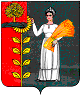 ПОСТАНОВЛЕНИЕАДМИНИСТРАЦИИ СЕЛЬСКОГО ПОСЕЛЕНИЯ ПУШКИНСКИЙ СЕЛЬСОВЕТ ДОБРИНСКОГО МУНИЦИПАЛЬНОГО РАЙОНА ЛИПЕЦКОЙ ОБЛАСТИ РОССИЙСКОЙ ФЕДЕРАЦИИ 21.02.2018 г.			с. Пушкино		№ 18О внесении изменений в муниципальную Программу «Устойчивое развитие территории сельского поселения Пушкинский сельсовет  на 2019-2024годы».В соответствии с Федеральным законом от 06.10.2003 г. №131-ФЗ «Об общих принципах организации местного самоуправления в Российской Федерации», решением Совета депутатов сельского поселения от 30.04.2009г. № 147-рс «О Стратегии социально-экономического развития территории сельского поселения Пушкинский сельсовет Добринского муниципального района до 2020 года», постановлением администрации сельского поселения от 16.10.2018г № 56 «Об утверждении Порядка разработки, реализации и проведения оценки эффективности муниципальных программ сельского  поселения Пушкинский сельсовет Добринского муниципального района Липецкой области», в целях повышения эффективности расходов бюджетных средств сельского поселения Пушкинский сельсовет, руководствуясь Уставом сельского поселения Пушкинский сельсовет администрация сельского поселенияПОСТАНОВЛЯЕТ:1. Внести изменения в  муниципальную Программу «Устойчивое развитие территории сельского поселения Пушкинский сельсовет на 2019-2024годы» (утвержденную постановлением № 57 от 22.10.2018г. в редакции №74 от 24.12.2018г.), прилагается.2. Настоящее постановление вступает в силу со дня его официального обнародования и распространяется на правоотношения, возникающие при составлении и исполнении бюджета сельского поселения Пушкинский сельсовет Добринского муниципального района начиная с 1 января 2019 года.3. Контроль за исполнением настоящего постановления оставляю за собой.Глава администрации сельского поселения Пушкинский сельсовет                                                                            Н.Г. ДемиховаУтвержденыПостановлением администрациисельского поселения Пушкинскийсельсовет от 21.02.2019 №18ИЗМЕНЕНИЯ   в муниципальную Программу «Устойчивое развитие территории сельского поселения Пушкинский сельсовет  на 2019-2024годы  (утвержденную постановлением № 57 от 22.10.2018г, в редакции №74 от 24.12.218г., в редакции №7 от 23.01.2019г)    1.1Паспорт  муниципальной Программы «Устойчивое развитие территории сельского поселения Пушкинский  сельсовет  на 2019-2024 годы» в приложении «Объемы финансирования за счет средств  бюджета сельского поселения всего, в том числе по годам реализации муниципальной программы» изложить в новой редакции (прилагается); - текстовую часть п.5 «Краткое описание ресурсного обеспечения муниципальной программы за счет бюджетных ассигнований по годам реализации» изложить в новой редакции (прилагается). - приложение 1 «сведения об индикаторах цели, показателях задач и объемах финансирования муниципальной программы «Устойчивое развитие территории сельского поселения Пушкинский сельсовет на 2019-2024 годы»  изложить в новой редакции.-приложение 2 «прогнозная оценка расходов по источникам ресурсного обеспечения на реализацию муниципальной программы «Устойчивое развитие территории сельского поселения Пушкинский сельсовет на 2019-2024 годы»  изложить в новой редакции.1.2.   В паспорте  Подпрограммы «Развитие социальной сферы на территории сельского поселения Пушкинский  сельсовет» в приложении «Объемы финансирования за счет средств бюджета сельского поселения всего, в том числе по годам реализации подпрограммы» изложить в новой редакции (прилагается)- в текстовую часть п.5. «Обоснование объема финансовых ресурсов, необходимых для реализации подпрограммы» изложить в новой редакции (прилагается)1.3. В паспорте Подпрограммы «Обеспечение реализации муниципальной политики на территории сельского поселения Пушкинский сельсовет» Муниципальной программы «Устойчивое развитие территории сельского поселения Пушкинский сельсовет на 2019-2024 годы в приложение «Объемы финансирования за счет средств бюджета сельского поселения всего, в том числе по годам реализации подпрограммы», изложить в новой редакции (прилагается);- текстовую часть пункта 5 «Обоснование объема финансовых ресурсов, необходимых для реализации подпрограммы» изложить в новой  редакции (прилагается). МУНИЦИПАЛЬНАЯ ПРОГРАММА  «Устойчивое развитие территории сельского поселения Пушкинский сельсовет на 2019-2024годы».ПАСПОРТмуниципальной программы«Устойчивое развитие территории сельского поселения Пушкинский сельсовет  на 2019-2024годы».5. Краткое описание ресурсного обеспечения муниципальной программы за счет бюджетных ассигнований по годам реализации муниципальной программы.Финансовое обеспечение реализации Программы в 2019-2024 годах планируется осуществлять за счет бюджетных ассигнований местного бюджета в пределах предусмотренных лимитов финансирования (Приложение 1)Общий объем финансирования Программы за весь период реализации прогнозно составит 10224630 руб., в том числе:             -  подпрограммы  « Обеспечение  населения качественной, развитой инфраструктурой и повышение уровня благоустройства территории сельского  поселения Пушкинский сельсовет»  - предположительно 212029 руб.;            - подпрограммы  «Развитие  социальной сферы на территории  сельского поселения Пушкинский сельсовет» - предположительно 9555026 руб.;           -  подпрограммы «Обеспечение  безопасности  человека и природной среды на территории сельского  поселения Пушкинский сельсовет»  - предположительно 1000 руб.       - подпрограммы .«Обеспечение реализации муниципальной политики  на территории сельского поселении Пушкинский сельсовет -предположительно 456575 руб.Краткое описание ресурсного обеспечения Программы за счет средств бюджета поселения по годам реализации представлено в приложении 1 к Программе. Краткое описание финансирования на реализацию Программы за счет средств из источников, не запрещенных действующим законодательством представлено в приложении 2 к Программе.Приложение № 1 кмуниципальной программеСведения об индикаторах цели, показателях задач и объемах финансированиямуниципальной программы «Устойчивое развитие территории сельского поселения Пушкинский сельсовет на 2019-2024 годы»Приложение № 2 кмуниципальной программеПрогнозная оценка расходов по источникам ресурсного обеспечения нареализацию муниципальной программы«Устойчивое развитие территории сельского поселения Пушкинский сельсовет на 2019-2024 годы»П А С П О Р ТПодпрограммы«Развитие социальной сферы на территории сельского поселенияПушкинский сельсовет»Муниципальной программы «Устойчивое развитие территории сельского поселения Пушкинский сельсовет на 2019-2024 годы»5.Обоснование объема финансовых ресурсов, необходимых для реализации подпрограммыИсточниками финансирования Подпрограммы могут являться собственные средства бюджета поселения, внебюджетные средства, а также средства в виде межбюджетных субсидий.Объем финансирования из местного бюджета и перечень мероприятий по реализации Подпрограммы будут уточняться ежегодно при формировании местного бюджета на очередной финансовый год.Прогнозируемая потребность в финансировании из местного бюджета для реализации данной Подпрограммы составит 9555026 руб., в том числе по годам:2019 г. – 1984729 руб.,2020 г. –  679209 руб.,2021 г. – 1535272 руб.,2022 г. – 1785272 руб.,2023 г. – 1785272 руб.,2024 г. – 1785272 руб.,П А С П О Р ТПодпрограммы«Обеспечение реализации муниципальной политики на территории сельского поселения Пушкинский сельсовет » Муниципальной программы «Устойчивое развитие территории сельского поселения Пушкинский сельсовет на 2019-2024 годы»5. Обоснование объема финансовых ресурсов, необходимых для реализации подпрограммыИсточниками финансирования Подпрограммы могут являться собственные средства бюджета поселения, внебюджетные средства, а также средства в виде межбюджетных субсидий.Объем финансирования из местного бюджета и перечень мероприятий по реализации Подпрограммы будут уточняться ежегодно при формировании местного бюджета на очередной финансовый год.Прогнозируемая потребность в финансировании из местного бюджета для реализации данной Подпрограммы составит 456575 руб., в том числе по годам:2019 г. – 225638 руб.,2020 г. – 124937 руб.,2021 г. – 11500 руб.,2022 г. – 31500 руб.,2023 г. – 31500 руб.,2024 г. – 31500 руб.,Ответственный исполнитель Администрация сельского поселение Пушкинский сельсовет Добринского муниципального района (далее – Пушкинский сельский совет)Сроки и этапы реализации муниципальной программы          2019 – 2024 годыПодпрограммы1. « Обеспечение  населения качественной, развитой инфраструктурой и повышение уровня благоустройства территории сельского  поселения Пушкинский сельсовет».2. «Развитие  социальной сферы на территории  сельского поселения Пушкинский сельсовет».3. «Обеспечение  безопасности  человека и природной среды на территории сельского  поселения Пушкинский сельсовет»4.«Обеспечение реализации муниципальной политики  на территории сельского поселении Пушкинский сельсовет»Цели муниципальной программы1.Повышение качества жизни населения, его занятости и самозанятости, экономических, социальных и культурных возможностей на основе экономического и социального развития поселенияИндикаторы цели - количество предприятий сферы культуры, коммунального хозяйства, расположенных на территории поселения, ед.;- создание новых рабочих мест, ед.;- темп роста налоговых поступлений, %;- количество площадок ТБО(сбора мусора), игровых площадок для детей, ед.;- количество дорог общего пользования с твердым покрытием, км.;-количество мероприятий по наглядной агитации в сфере безопасности по ГО и ЧС и пожарной безопасности, ед.;- количество пожарных водоемов и гидрантов , ед.;- количество мест отдыха, пляжей, ед.;- количество проживаемого населения, чел.;- ввод жилья, кв.м.;- количество муниципальных служащих прошедших повышение квалификации, чел. Задачи  муниципальной программы1. Обеспечение жителей качественной инфраструктурой и услугами благоустройства. 2. Сохранение и развитие спорта, культурного потенциала населения; 
3. Создание условий для безопасного проживания, работы и отдыха на территории поселения, сохранение и развитие природного потенциала поселения.4. Повышение эффективности и результативности деятельности органов местного самоуправления.Показатели задач1.1. Удельный вес дорог с твердым покрытием в общей протяженности дорог местного значения в пределах поселения, %.1.2. Доля протяженности освещенных частей улиц, проездов в их общей протяженности, %.1.3. Обеспеченность населения централизованным водоснабжением, %..2.1. Доля населения, систематически занимающегося физической культурой и спортом, %.2.2. Доля населения , участвующего в культурно-досуговых мероприятиях, %.3.1 Динамика сокращения деструктивных событий4.1. Удельный вес муниципальных служащих, имеющих высшее образование, %.4.2. Численность муниципальных служащих, прошедших курсы повышения квалификации, чел.Объемы финансирования за счет средств  бюджета сельского поселения всего, в том числе по годам реализации муниципальной программыОбъемы финансирования составляют за счет средств  местного бюджета 10224630 руб., из них:2019 год –2318122 руб.;2020 год –804146 руб.2021 год –1578046 руб2022 год –1816772 руб2023 год –1864772 руб2024 год –1842772 рубОбъемы финансирования программы ежегодно уточняются при формировании местного бюджета на очередной финансовый год и плановый период.Дополнительными источниками финансирования могут быть средства федерального и областного бюджетов, средства частных инвесторов и иные привлеченные средства.Ожидаемые  результаты реализации муниципальной  программы . В результате реализации программы к 2024 году предполагается:- повысить эффективность деятельности органа местного самоуправления;- повысить уровень пожарной безопасности;- повысить уровень жизни населения сельского поселения за счет комплексного благоустройства;- повысить уровень культуры населения, привлечь как можно больше населения к занятиям спортом.     за счет средств  бюджета  с/пНаименование целей,индикаторов, задач,показателей, подпрограмм,основных мероприятий1 Ответственный исполнитель,соисполнитель2Единица измеренияЗначения индикаторов,показателей и объемовфинансирования3Значения индикаторов,показателей и объемовфинансирования3Значения индикаторов,показателей и объемовфинансирования3Значения индикаторов,показателей и объемовфинансирования3Значения индикаторов,показателей и объемовфинансирования3Значения индикаторов,показателей и объемовфинансирования3Значения индикаторов,показателей и объемовфинансирования3Значения индикаторов,показателей и объемовфинансирования3Значения индикаторов,показателей и объемовфинансирования3   за счет средств  бюджета  с/пНаименование целей,индикаторов, задач,показателей, подпрограмм,основных мероприятий1 Ответственный исполнитель,соисполнитель2Единица измерения2018г.2018г.2018г.2019г. 2020 г.2021 г.2022 г.2023г.2024 г.1234555678910111Цель муниципальной программы:  Повышение качества жизни населения, его занятости и самозанятости, экономических, социальных и культурных возможностей на основе экономического и социального развития поселения.Цель муниципальной программы:  Повышение качества жизни населения, его занятости и самозанятости, экономических, социальных и культурных возможностей на основе экономического и социального развития поселения.Цель муниципальной программы:  Повышение качества жизни населения, его занятости и самозанятости, экономических, социальных и культурных возможностей на основе экономического и социального развития поселения.Цель муниципальной программы:  Повышение качества жизни населения, его занятости и самозанятости, экономических, социальных и культурных возможностей на основе экономического и социального развития поселения.Цель муниципальной программы:  Повышение качества жизни населения, его занятости и самозанятости, экономических, социальных и культурных возможностей на основе экономического и социального развития поселения.Цель муниципальной программы:  Повышение качества жизни населения, его занятости и самозанятости, экономических, социальных и культурных возможностей на основе экономического и социального развития поселения.Цель муниципальной программы:  Повышение качества жизни населения, его занятости и самозанятости, экономических, социальных и культурных возможностей на основе экономического и социального развития поселения.Цель муниципальной программы:  Повышение качества жизни населения, его занятости и самозанятости, экономических, социальных и культурных возможностей на основе экономического и социального развития поселения.Цель муниципальной программы:  Повышение качества жизни населения, его занятости и самозанятости, экономических, социальных и культурных возможностей на основе экономического и социального развития поселения.Цель муниципальной программы:  Повышение качества жизни населения, его занятости и самозанятости, экономических, социальных и культурных возможностей на основе экономического и социального развития поселения.Цель муниципальной программы:  Повышение качества жизни населения, его занятости и самозанятости, экономических, социальных и культурных возможностей на основе экономического и социального развития поселения.Цель муниципальной программы:  Повышение качества жизни населения, его занятости и самозанятости, экономических, социальных и культурных возможностей на основе экономического и социального развития поселения.2Индикатор 1. Количество предприятий сферы культуры, коммунального хозяйства, расположенных на территории поселенияАдминистрация сельского поселенияед.1111111113Индикатор 2. Создание новых рабочих местАдминистрация сельского поселенияед.1112224Индикатор 3. Темп роста налоговых поступленийАдминистрация сельского поселения%5,35,35,33334445Индикатор 4. Количество площадок ТБО(сбора мусора), игровых площадок для детейАдминистрация сельского поселенияед.2,  42,  42,  420,   528,    532,    539,    645,   652,   66Индикатор 5. Количество дорог общего пользования с твердым покрытиемАдминистрация сельского поселениякм.17,817,817,818,018,519,019,820,320,97Индикатор 6. Количество мероприятий по наглядной агитации в сфере безопасности по ГО и ЧС и пожарной безопасности.Администрация сельского поселенияед.1111122228Индикатор 7. Количество пожарных водоемов и гидрантовАдминистрация сельского поселенияед.3333344449Индикатор 8. Количество мест отдыха, пляжей.Администрация сельского поселенияед.11111111110Индикатор 9. Количество проживаемого населения.Администрация сельского поселениячел.15761576157615791574157615781579157611Индикатор 10. Ввод жилья.Администрация сельского поселениякв.м.81081081081081083085085085012Индикатор 11. Количество муниципальных служащих прошедших повышение квалификации,Администрация сельского поселениячел.222111113Задача 1 муниципальной программы:   Обеспечение жителей качественной инфраструктурой и услугами благоустройства.Задача 1 муниципальной программы:   Обеспечение жителей качественной инфраструктурой и услугами благоустройства.Задача 1 муниципальной программы:   Обеспечение жителей качественной инфраструктурой и услугами благоустройства.Задача 1 муниципальной программы:   Обеспечение жителей качественной инфраструктурой и услугами благоустройства.Задача 1 муниципальной программы:   Обеспечение жителей качественной инфраструктурой и услугами благоустройства.Задача 1 муниципальной программы:   Обеспечение жителей качественной инфраструктурой и услугами благоустройства.Задача 1 муниципальной программы:   Обеспечение жителей качественной инфраструктурой и услугами благоустройства.Задача 1 муниципальной программы:   Обеспечение жителей качественной инфраструктурой и услугами благоустройства.Задача 1 муниципальной программы:   Обеспечение жителей качественной инфраструктурой и услугами благоустройства.Задача 1 муниципальной программы:   Обеспечение жителей качественной инфраструктурой и услугами благоустройства.Задача 1 муниципальной программы:   Обеспечение жителей качественной инфраструктурой и услугами благоустройства.Задача 1 муниципальной программы:   Обеспечение жителей качественной инфраструктурой и услугами благоустройства.14Показатель 1 задачи 1. муниципальной программы: Удельный вес дорог с твердым покрытием в общей протяженности дорог местного значения в пределах поселенияАдминистрация сельского поселения%87,187,387,387,387,887,980,180,580,715Показатель 2 задачи 1. муниципальной программы: Доля протяженности освещенных частей улиц, проездов в их общей протяженностиАдминистрация сельского поселения%85858585909090909216Показатель 3 задачи 1. муниципальной программы:  Обеспеченность населения централизованным водоснабжениемАдминистрация сельского поселения%77,377,377,377,377,386,486,486,486,417Подпрограмма 1. Обеспечение  населения качественной, развитой инфраструктурой и повышение уровня благоустройства территории сельского  поселения Пушкинский сельсовет.Подпрограмма 1. Обеспечение  населения качественной, развитой инфраструктурой и повышение уровня благоустройства территории сельского  поселения Пушкинский сельсовет.Подпрограмма 1. Обеспечение  населения качественной, развитой инфраструктурой и повышение уровня благоустройства территории сельского  поселения Пушкинский сельсовет.Подпрограмма 1. Обеспечение  населения качественной, развитой инфраструктурой и повышение уровня благоустройства территории сельского  поселения Пушкинский сельсовет.Подпрограмма 1. Обеспечение  населения качественной, развитой инфраструктурой и повышение уровня благоустройства территории сельского  поселения Пушкинский сельсовет.Подпрограмма 1. Обеспечение  населения качественной, развитой инфраструктурой и повышение уровня благоустройства территории сельского  поселения Пушкинский сельсовет.Подпрограмма 1. Обеспечение  населения качественной, развитой инфраструктурой и повышение уровня благоустройства территории сельского  поселения Пушкинский сельсовет.Подпрограмма 1. Обеспечение  населения качественной, развитой инфраструктурой и повышение уровня благоустройства территории сельского  поселения Пушкинский сельсовет.Подпрограмма 1. Обеспечение  населения качественной, развитой инфраструктурой и повышение уровня благоустройства территории сельского  поселения Пушкинский сельсовет.Подпрограмма 1. Обеспечение  населения качественной, развитой инфраструктурой и повышение уровня благоустройства территории сельского  поселения Пушкинский сельсовет.Подпрограмма 1. Обеспечение  населения качественной, развитой инфраструктурой и повышение уровня благоустройства территории сельского  поселения Пушкинский сельсовет.Подпрограмма 1. Обеспечение  населения качественной, развитой инфраструктурой и повышение уровня благоустройства территории сельского  поселения Пушкинский сельсовет.18Задача 1 подпрограммы 1.   Модернизация дорожной и коммунальной инфраструктурыЗадача 1 подпрограммы 1.   Модернизация дорожной и коммунальной инфраструктурыЗадача 1 подпрограммы 1.   Модернизация дорожной и коммунальной инфраструктурыЗадача 1 подпрограммы 1.   Модернизация дорожной и коммунальной инфраструктурыЗадача 1 подпрограммы 1.   Модернизация дорожной и коммунальной инфраструктурыЗадача 1 подпрограммы 1.   Модернизация дорожной и коммунальной инфраструктурыЗадача 1 подпрограммы 1.   Модернизация дорожной и коммунальной инфраструктурыЗадача 1 подпрограммы 1.   Модернизация дорожной и коммунальной инфраструктурыЗадача 1 подпрограммы 1.   Модернизация дорожной и коммунальной инфраструктурыЗадача 1 подпрограммы 1.   Модернизация дорожной и коммунальной инфраструктурыЗадача 1 подпрограммы 1.   Модернизация дорожной и коммунальной инфраструктурыЗадача 1 подпрограммы 1.   Модернизация дорожной и коммунальной инфраструктуры19Показатель 1 задачи 1 подпрограммы 1Протяженность построенных, капитально отремонтированных и прошедших  текущий ремонт дорогАдминистрация сельского поселениякм.0,80,80,30,30,50,50,80,50,620Основное мероприятие 1  задачи 1 подпрограммы 1.  Содержание инфраструктуры сельского поселения. в т.ч.руб.ХХ4800021-  расходы на содержание и текущий ремонт дорог.руб.ХХ4800022Задача 2 подпрограммы 1. Обеспечение проведения  мероприятий по благоустройству территории поселения.Задача 2 подпрограммы 1. Обеспечение проведения  мероприятий по благоустройству территории поселения.Задача 2 подпрограммы 1. Обеспечение проведения  мероприятий по благоустройству территории поселения.Задача 2 подпрограммы 1. Обеспечение проведения  мероприятий по благоустройству территории поселения.Задача 2 подпрограммы 1. Обеспечение проведения  мероприятий по благоустройству территории поселения.Задача 2 подпрограммы 1. Обеспечение проведения  мероприятий по благоустройству территории поселения.Задача 2 подпрограммы 1. Обеспечение проведения  мероприятий по благоустройству территории поселения.Задача 2 подпрограммы 1. Обеспечение проведения  мероприятий по благоустройству территории поселения.Задача 2 подпрограммы 1. Обеспечение проведения  мероприятий по благоустройству территории поселения.Задача 2 подпрограммы 1. Обеспечение проведения  мероприятий по благоустройству территории поселения.Задача 2 подпрограммы 1. Обеспечение проведения  мероприятий по благоустройству территории поселения.Задача 2 подпрограммы 1. Обеспечение проведения  мероприятий по благоустройству территории поселения.23Показатель 1 задачи 2 подпрограммы 1Протяженность освещенных  частей улиц, проездовАдминистрация сельского поселениякм..20202121222324242424Основное мероприятие 2  задачи 2 подпрограммы 1   Текущие расходы на содержание и поддержание в рабочем состоянии систем уличного освещения сельского поселенияв т.ч.руб.ХХ31274312743127425-  расходы на уличное освещениеруб.ХХ31274312743127426Показатель 2 задачи 2 подпрограммы 1Установка и обустройство детских и спортивных площадок. Администрация сельского поселенияед.11127Показатель 3 задачи 2 подпрограммы 1 Приобретение контейнеров для мусора.Администрация сельского поселенияшт.1616555510101028Основное мероприятие 3 задачи 2 подпрограммы 1  Прочие мероприятия по благоустройству сельского поселения.в т.ч.руб.ХХ1264811264812500029-  расходы по озеленению территории поселенияруб.ХХ1000030-  расходы на прочие мероприятия по благоустройствуруб.ХХ1264811264811500032Задача 3 подпрограммы 1.    Улучшение внешнего облика жилого фонда поселения, условий проживания граждан.Задача 3 подпрограммы 1.    Улучшение внешнего облика жилого фонда поселения, условий проживания граждан.Задача 3 подпрограммы 1.    Улучшение внешнего облика жилого фонда поселения, условий проживания граждан.Задача 3 подпрограммы 1.    Улучшение внешнего облика жилого фонда поселения, условий проживания граждан.Задача 3 подпрограммы 1.    Улучшение внешнего облика жилого фонда поселения, условий проживания граждан.Задача 3 подпрограммы 1.    Улучшение внешнего облика жилого фонда поселения, условий проживания граждан.Задача 3 подпрограммы 1.    Улучшение внешнего облика жилого фонда поселения, условий проживания граждан.Задача 3 подпрограммы 1.    Улучшение внешнего облика жилого фонда поселения, условий проживания граждан.Задача 3 подпрограммы 1.    Улучшение внешнего облика жилого фонда поселения, условий проживания граждан.Задача 3 подпрограммы 1.    Улучшение внешнего облика жилого фонда поселения, условий проживания граждан.Задача 3 подпрограммы 1.    Улучшение внешнего облика жилого фонда поселения, условий проживания граждан.Задача 3 подпрограммы 1.    Улучшение внешнего облика жилого фонда поселения, условий проживания граждан.33Показатель 1 задачи 3 подпрограммы 1Текущий и капитальный ремонт муниципального жилья.Администрация сельского поселенияМ2ХХ34Основное мероприятие 4  задачи 3 подпрограммы 1.  Организация строительства и содержание муниципального жилищного фонда.в т.ч.руб.ХХ35-  расходы на взносы в фонд капитального ремонтаруб.ХХ36Итого по подпрограмме 1Хруб.ХХ15775515775531274480002500037Задача 2 муниципальной программы:   Сохранение и развитие спорта, культурного потенциала населения.Задача 2 муниципальной программы:   Сохранение и развитие спорта, культурного потенциала населения.Задача 2 муниципальной программы:   Сохранение и развитие спорта, культурного потенциала населения.Задача 2 муниципальной программы:   Сохранение и развитие спорта, культурного потенциала населения.Задача 2 муниципальной программы:   Сохранение и развитие спорта, культурного потенциала населения.Задача 2 муниципальной программы:   Сохранение и развитие спорта, культурного потенциала населения.Задача 2 муниципальной программы:   Сохранение и развитие спорта, культурного потенциала населения.Задача 2 муниципальной программы:   Сохранение и развитие спорта, культурного потенциала населения.Задача 2 муниципальной программы:   Сохранение и развитие спорта, культурного потенциала населения.Задача 2 муниципальной программы:   Сохранение и развитие спорта, культурного потенциала населения.Задача 2 муниципальной программы:   Сохранение и развитие спорта, культурного потенциала населения.Задача 2 муниципальной программы:   Сохранение и развитие спорта, культурного потенциала населения.44Показатель 1 задачи 2 муниципальной программы.Доля населения , систематически занимающегося физической культурой и спортомАдминистрация сельского поселения%29,829,830,830,832,13436394545Показатель 2 задачи 2 муниципальной программы.Доля населения, участвующего в культурно-досуговых мероприятияхАдминистрация сельского поселения%101010,510,510,61111,81212,546Подпрограмма 2. Развитие социальной сферы на территории сельского поселения Пушкинский сельсоветПодпрограмма 2. Развитие социальной сферы на территории сельского поселения Пушкинский сельсоветПодпрограмма 2. Развитие социальной сферы на территории сельского поселения Пушкинский сельсоветПодпрограмма 2. Развитие социальной сферы на территории сельского поселения Пушкинский сельсоветПодпрограмма 2. Развитие социальной сферы на территории сельского поселения Пушкинский сельсоветПодпрограмма 2. Развитие социальной сферы на территории сельского поселения Пушкинский сельсоветПодпрограмма 2. Развитие социальной сферы на территории сельского поселения Пушкинский сельсоветПодпрограмма 2. Развитие социальной сферы на территории сельского поселения Пушкинский сельсоветПодпрограмма 2. Развитие социальной сферы на территории сельского поселения Пушкинский сельсоветПодпрограмма 2. Развитие социальной сферы на территории сельского поселения Пушкинский сельсоветПодпрограмма 2. Развитие социальной сферы на территории сельского поселения Пушкинский сельсоветПодпрограмма 2. Развитие социальной сферы на территории сельского поселения Пушкинский сельсовет47Задача 1 подпрограммы 2. Создание условий для формирования духовно-нравственного и здорового образа   Задача 1 подпрограммы 2. Создание условий для формирования духовно-нравственного и здорового образа   Задача 1 подпрограммы 2. Создание условий для формирования духовно-нравственного и здорового образа   Задача 1 подпрограммы 2. Создание условий для формирования духовно-нравственного и здорового образа   Задача 1 подпрограммы 2. Создание условий для формирования духовно-нравственного и здорового образа   Задача 1 подпрограммы 2. Создание условий для формирования духовно-нравственного и здорового образа   Задача 1 подпрограммы 2. Создание условий для формирования духовно-нравственного и здорового образа   Задача 1 подпрограммы 2. Создание условий для формирования духовно-нравственного и здорового образа   Задача 1 подпрограммы 2. Создание условий для формирования духовно-нравственного и здорового образа   Задача 1 подпрограммы 2. Создание условий для формирования духовно-нравственного и здорового образа   Задача 1 подпрограммы 2. Создание условий для формирования духовно-нравственного и здорового образа   Задача 1 подпрограммы 2. Создание условий для формирования духовно-нравственного и здорового образа   48Показатель 1 задачи 1 подпрограммы 2Количество мероприятий, направленных на физическое развитие, пропаганду здорового образа жизни.Администрация сельского поселенияед.18181818232525303249Основное мероприятие 1 задачи 1 подпрограммы 1.  Создание условий и проведение мероприятий, направленных на развитие физической культуры и массового спорта в сельском поселении.руб.ХХ134675134675124675134675134675134675-расходы на проведение и организацию спортивных и физкультурно-оздоровительных мероприятий и приобретение спортинвентаряруб134675134675Основное мероприятие 2 задачи 1 подпрограммы 2. Содержание спортивных объектов сельского поселения .Руб.XX202557202557-расходы на содержание спортивных объектов 20255720255750Задача 2 подпрограммы 2. Поддержка и развитие творческого потенциала сельского поселения. Задача 2 подпрограммы 2. Поддержка и развитие творческого потенциала сельского поселения. Задача 2 подпрограммы 2. Поддержка и развитие творческого потенциала сельского поселения. Задача 2 подпрограммы 2. Поддержка и развитие творческого потенциала сельского поселения. Задача 2 подпрограммы 2. Поддержка и развитие творческого потенциала сельского поселения. Задача 2 подпрограммы 2. Поддержка и развитие творческого потенциала сельского поселения. Задача 2 подпрограммы 2. Поддержка и развитие творческого потенциала сельского поселения. Задача 2 подпрограммы 2. Поддержка и развитие творческого потенциала сельского поселения. Задача 2 подпрограммы 2. Поддержка и развитие творческого потенциала сельского поселения. Задача 2 подпрограммы 2. Поддержка и развитие творческого потенциала сельского поселения. Задача 2 подпрограммы 2. Поддержка и развитие творческого потенциала сельского поселения. Задача 2 подпрограммы 2. Поддержка и развитие творческого потенциала сельского поселения. 51Показатель 1 задачи 2 подпрограммы 2Количество проводимых культурно-досуговых мероприятий .Администрация сельского поселенияед.16816817017017317518519019052Показатель 2 задачи 2 подпрограммы 2.Доля населения, принимавшего участие в культурно-массовых мероприятияхАдминистрация сельского поселения%101010,510,510,61111,81212,553Основное мероприятие 2  задачи 2 подпрограммы 2.  Создание условий и проведение мероприятий, направленных на развитие культуры сельского поселения.руб.ХХ16474971647497679209141059716505971650597165059754Итого по подпрограмме 2Хруб.ХХ19847291984729679209157804617852721785272178527255 Задача 3 муниципальной программы:  Создание условий для безопасного проживания , работы и отдыха на территории поселения, сохранение и развитие природного потенциала поселения.  Задача 3 муниципальной программы:  Создание условий для безопасного проживания , работы и отдыха на территории поселения, сохранение и развитие природного потенциала поселения.  Задача 3 муниципальной программы:  Создание условий для безопасного проживания , работы и отдыха на территории поселения, сохранение и развитие природного потенциала поселения.  Задача 3 муниципальной программы:  Создание условий для безопасного проживания , работы и отдыха на территории поселения, сохранение и развитие природного потенциала поселения.  Задача 3 муниципальной программы:  Создание условий для безопасного проживания , работы и отдыха на территории поселения, сохранение и развитие природного потенциала поселения.  Задача 3 муниципальной программы:  Создание условий для безопасного проживания , работы и отдыха на территории поселения, сохранение и развитие природного потенциала поселения.  Задача 3 муниципальной программы:  Создание условий для безопасного проживания , работы и отдыха на территории поселения, сохранение и развитие природного потенциала поселения.  Задача 3 муниципальной программы:  Создание условий для безопасного проживания , работы и отдыха на территории поселения, сохранение и развитие природного потенциала поселения.  Задача 3 муниципальной программы:  Создание условий для безопасного проживания , работы и отдыха на территории поселения, сохранение и развитие природного потенциала поселения.  Задача 3 муниципальной программы:  Создание условий для безопасного проживания , работы и отдыха на территории поселения, сохранение и развитие природного потенциала поселения.  Задача 3 муниципальной программы:  Создание условий для безопасного проживания , работы и отдыха на территории поселения, сохранение и развитие природного потенциала поселения.  Задача 3 муниципальной программы:  Создание условий для безопасного проживания , работы и отдыха на территории поселения, сохранение и развитие природного потенциала поселения. 56Показатель 1 задачи 3 муниципальной программы.Динамика сокращения деструктивных событийАдминистрация сельского поселения%57Подпрограмма 3. Обеспечение безопасности человека и природной среды на территории сельского поселения Пушкинский сельсоветПодпрограмма 3. Обеспечение безопасности человека и природной среды на территории сельского поселения Пушкинский сельсоветПодпрограмма 3. Обеспечение безопасности человека и природной среды на территории сельского поселения Пушкинский сельсоветПодпрограмма 3. Обеспечение безопасности человека и природной среды на территории сельского поселения Пушкинский сельсоветПодпрограмма 3. Обеспечение безопасности человека и природной среды на территории сельского поселения Пушкинский сельсоветПодпрограмма 3. Обеспечение безопасности человека и природной среды на территории сельского поселения Пушкинский сельсоветПодпрограмма 3. Обеспечение безопасности человека и природной среды на территории сельского поселения Пушкинский сельсоветПодпрограмма 3. Обеспечение безопасности человека и природной среды на территории сельского поселения Пушкинский сельсоветПодпрограмма 3. Обеспечение безопасности человека и природной среды на территории сельского поселения Пушкинский сельсоветПодпрограмма 3. Обеспечение безопасности человека и природной среды на территории сельского поселения Пушкинский сельсоветПодпрограмма 3. Обеспечение безопасности человека и природной среды на территории сельского поселения Пушкинский сельсоветПодпрограмма 3. Обеспечение безопасности человека и природной среды на территории сельского поселения Пушкинский сельсовет58Задача 1 подпрограммы 3 . Обеспечение проведения мероприятий по ГО и защите населения от ЧС природного и техногенного характера, пожарной безопасности, безопасности людей на водных объектах, сохранение окружающей среды.Задача 1 подпрограммы 3 . Обеспечение проведения мероприятий по ГО и защите населения от ЧС природного и техногенного характера, пожарной безопасности, безопасности людей на водных объектах, сохранение окружающей среды.Задача 1 подпрограммы 3 . Обеспечение проведения мероприятий по ГО и защите населения от ЧС природного и техногенного характера, пожарной безопасности, безопасности людей на водных объектах, сохранение окружающей среды.Задача 1 подпрограммы 3 . Обеспечение проведения мероприятий по ГО и защите населения от ЧС природного и техногенного характера, пожарной безопасности, безопасности людей на водных объектах, сохранение окружающей среды.Задача 1 подпрограммы 3 . Обеспечение проведения мероприятий по ГО и защите населения от ЧС природного и техногенного характера, пожарной безопасности, безопасности людей на водных объектах, сохранение окружающей среды.Задача 1 подпрограммы 3 . Обеспечение проведения мероприятий по ГО и защите населения от ЧС природного и техногенного характера, пожарной безопасности, безопасности людей на водных объектах, сохранение окружающей среды.Задача 1 подпрограммы 3 . Обеспечение проведения мероприятий по ГО и защите населения от ЧС природного и техногенного характера, пожарной безопасности, безопасности людей на водных объектах, сохранение окружающей среды.Задача 1 подпрограммы 3 . Обеспечение проведения мероприятий по ГО и защите населения от ЧС природного и техногенного характера, пожарной безопасности, безопасности людей на водных объектах, сохранение окружающей среды.Задача 1 подпрограммы 3 . Обеспечение проведения мероприятий по ГО и защите населения от ЧС природного и техногенного характера, пожарной безопасности, безопасности людей на водных объектах, сохранение окружающей среды.Задача 1 подпрограммы 3 . Обеспечение проведения мероприятий по ГО и защите населения от ЧС природного и техногенного характера, пожарной безопасности, безопасности людей на водных объектах, сохранение окружающей среды.Задача 1 подпрограммы 3 . Обеспечение проведения мероприятий по ГО и защите населения от ЧС природного и техногенного характера, пожарной безопасности, безопасности людей на водных объектах, сохранение окружающей среды.Задача 1 подпрограммы 3 . Обеспечение проведения мероприятий по ГО и защите населения от ЧС природного и техногенного характера, пожарной безопасности, безопасности людей на водных объектах, сохранение окружающей среды.59Показатель 1 задачи 1 подпрограммы 3Доля населения, охваченного системой оповещения в случае возникновения ЧС.Администрация сельского поселения%60607070707575808060Показатель 2 задачи 1 подпрограммы 3Доля затрат бюджета поселения на мероприятия по пожарной безопасностиАдминистрация сельского поселения%0,250,250,30,30,40,40,561Основное мероприятие 1  задачи 1 подпрограммы 3.  Гражданская оборона, защита населения и территории от чрезвычайных ситуаций, обеспечение пожарной безопасности, безопасности людей на водных объектах и охрана окружающей среды.руб.ХХ100062Итого по подпрограмме 3Хруб.ХХ100063Задача 4 муниципальной программы:  Повышение эффективности и результативности деятельности органов местного самоуправления.  Задача 4 муниципальной программы:  Повышение эффективности и результативности деятельности органов местного самоуправления.  Задача 4 муниципальной программы:  Повышение эффективности и результативности деятельности органов местного самоуправления.  Задача 4 муниципальной программы:  Повышение эффективности и результативности деятельности органов местного самоуправления.  Задача 4 муниципальной программы:  Повышение эффективности и результативности деятельности органов местного самоуправления.  Задача 4 муниципальной программы:  Повышение эффективности и результативности деятельности органов местного самоуправления.  Задача 4 муниципальной программы:  Повышение эффективности и результативности деятельности органов местного самоуправления.  Задача 4 муниципальной программы:  Повышение эффективности и результативности деятельности органов местного самоуправления.  Задача 4 муниципальной программы:  Повышение эффективности и результативности деятельности органов местного самоуправления.  Задача 4 муниципальной программы:  Повышение эффективности и результативности деятельности органов местного самоуправления.  Задача 4 муниципальной программы:  Повышение эффективности и результативности деятельности органов местного самоуправления.  Задача 4 муниципальной программы:  Повышение эффективности и результативности деятельности органов местного самоуправления.  64Показатель 1 задачи 4 муниципальной программы.Удельный вес муниципальных служащих, имеющих высшее образование.Администрация сельского поселения%50505050505050505065Показатель 2 задачи 4 муниципальной программы.Численность муниципальных служащих, прошедших курсы повышения квалификации.Администрация сельского поселениячел.221111166Подпрограмма 4.  Обеспечение реализации муниципальной политики на территории сельского поселения Пушкинский сельсоветПодпрограмма 4.  Обеспечение реализации муниципальной политики на территории сельского поселения Пушкинский сельсоветПодпрограмма 4.  Обеспечение реализации муниципальной политики на территории сельского поселения Пушкинский сельсоветПодпрограмма 4.  Обеспечение реализации муниципальной политики на территории сельского поселения Пушкинский сельсоветПодпрограмма 4.  Обеспечение реализации муниципальной политики на территории сельского поселения Пушкинский сельсоветПодпрограмма 4.  Обеспечение реализации муниципальной политики на территории сельского поселения Пушкинский сельсоветПодпрограмма 4.  Обеспечение реализации муниципальной политики на территории сельского поселения Пушкинский сельсоветПодпрограмма 4.  Обеспечение реализации муниципальной политики на территории сельского поселения Пушкинский сельсоветПодпрограмма 4.  Обеспечение реализации муниципальной политики на территории сельского поселения Пушкинский сельсоветПодпрограмма 4.  Обеспечение реализации муниципальной политики на территории сельского поселения Пушкинский сельсоветПодпрограмма 4.  Обеспечение реализации муниципальной политики на территории сельского поселения Пушкинский сельсоветПодпрограмма 4.  Обеспечение реализации муниципальной политики на территории сельского поселения Пушкинский сельсовет67Задача 1 подпрограммы 4. Обеспечение финансово-экономических гарантий развития органов местного самоуправления.Задача 1 подпрограммы 4. Обеспечение финансово-экономических гарантий развития органов местного самоуправления.Задача 1 подпрограммы 4. Обеспечение финансово-экономических гарантий развития органов местного самоуправления.Задача 1 подпрограммы 4. Обеспечение финансово-экономических гарантий развития органов местного самоуправления.Задача 1 подпрограммы 4. Обеспечение финансово-экономических гарантий развития органов местного самоуправления.Задача 1 подпрограммы 4. Обеспечение финансово-экономических гарантий развития органов местного самоуправления.Задача 1 подпрограммы 4. Обеспечение финансово-экономических гарантий развития органов местного самоуправления.Задача 1 подпрограммы 4. Обеспечение финансово-экономических гарантий развития органов местного самоуправления.Задача 1 подпрограммы 4. Обеспечение финансово-экономических гарантий развития органов местного самоуправления.Задача 1 подпрограммы 4. Обеспечение финансово-экономических гарантий развития органов местного самоуправления.Задача 1 подпрограммы 4. Обеспечение финансово-экономических гарантий развития органов местного самоуправления.Задача 1 подпрограммы 4. Обеспечение финансово-экономических гарантий развития органов местного самоуправления.68Показатель 1 задачи 1 подпрограммы 4Соотношение расходов на содержание аппарата управления сельского поселения к общему объему собственных доходовАдминистрация сельского поселения%70709090907570706569Основное мероприятие 1 задачи 1 подпрограммы 4.Мероприятия, направленные на организацию деятельности аппарата администрации и его содержание.руб.ХХ10 00010 00010 00070Основное мероприятие 2  задачи 1 подпрограммы 4.  Приобретение программного обеспечения,  услуг по сопровождению сетевого программного обеспечения в сельском поселении. в т.ч.руб.ХХ65006500650065006500650071- расходы на приобретение услуг по сопровождению сетевого программного обеспечения по ведению похозяйственного учета на условиях софинансирования с областным бюджетом.руб.ХХ65006500650065006500650072Основное мероприятие 3  задачи 1 подпрограммы 4. Ежегодные членские взносы.в т.ч.руб.ХХ50005000500050005000500073- расходы на оплату членских взносов в Ассоциацию «Совета муниципальных образований»руб.ХХ50005000500050005000500074Основное мероприятие 4  задачи 1 подпрограммы 4. Прочие мероприятия по реализации муниципальной политики в сельском поселении.руб.ХХ75Показатель 2 задачи 1 подпрограммы 4Численность муниципальных служащих, прошедших переподготовку, курсы повышения квалификации.Администрация сельского поселениячел.221111176Основное мероприятие 5  задачи 1 подпрограммы 5.  Мероприятия , направленные на организацию повышения эффективности деятельности органов местного самоуправления.в т.ч.руб.ХХ10000100001000077-  расходы на повышение квалификации муниципальных служащих сельского поселения на условиях софинансирования с областным бюджетом  руб.ХХ10000100001000078Основное мероприятие 6  задачи 1 подпрограммы 6.  Мероприятия, направленные на организацию повышения эффективности деятельности органов местного самоуправления.в т.ч.руб.16113816113879-  расходы на обслуживания внутреннего долга руб.16113816113880Основное мероприятие 7 задача 1 программы7. Внесение изменений в правила землепользования и застройки сельского поселения5300053000- Внесение изменений в правила землепользования и застройки сельского поселения530005300081Итого по подпрограмме 4Хруб.ХХ2256382256381249371150031500315003150082Всего по муниципальной программеВсегоруб.ХХ23181222318122804146157804617967721796772179677283Ответственный исполнительN п/пНаименование подпрограммИсточники ресурсного обеспеченияРасходы (руб.)Расходы (руб.)Расходы (руб.)Расходы (руб.)Расходы (руб.)Расходы (руб.)N п/пНаименование подпрограммИсточники ресурсного обеспечения2019 г.2020 г.2021 г.2022 г.2023 г.2024 г.1Всего2539283,6880414615780461816772186477218427721Федеральный бюджет1Бюджет Липецкой области (областной бюджет)1Бюджет сельского поселения231812280414615780461816772186477218427721Районный бюджет221161,681Средства бюджетов государственных внебюджетных фондов, средства государственных корпораций1Средства внебюджетных источников12Подпрограмма 1.Обеспечение  населения качественной, развитой инфраструктурой иповышение уровня благоустройства территории сельского  поселенияПушкинский сельсовет.Всего328916,683127448000250002Подпрограмма 1.Обеспечение  населения качественной, развитой инфраструктурой иповышение уровня благоустройства территории сельского  поселенияПушкинский сельсовет.Федеральный бюджет2Подпрограмма 1.Обеспечение  населения качественной, развитой инфраструктурой иповышение уровня благоустройства территории сельского  поселенияПушкинский сельсовет.Бюджет Липецкой области (областной бюджет)2Подпрограмма 1.Обеспечение  населения качественной, развитой инфраструктурой иповышение уровня благоустройства территории сельского  поселенияПушкинский сельсовет.Бюджет сельского поселения1077553127448000250002Подпрограмма 1.Обеспечение  населения качественной, развитой инфраструктурой иповышение уровня благоустройства территории сельского  поселенияПушкинский сельсовет.Районный бюджет221161,682Подпрограмма 1.Обеспечение  населения качественной, развитой инфраструктурой иповышение уровня благоустройства территории сельского  поселенияПушкинский сельсовет.Средства бюджетов государственных внебюджетных фондов, средства государственных корпораций2Подпрограмма 1.Обеспечение  населения качественной, развитой инфраструктурой иповышение уровня благоустройства территории сельского  поселенияПушкинский сельсовет.Средства внебюджетных источников13Подпрограмма 2Развитие социальной сферы на территории  сельского поселения Пушкинский сельсовет.Всего198472967920915352721785272178527217852723Подпрограмма 2Развитие социальной сферы на территории  сельского поселения Пушкинский сельсовет.Федеральный бюджет3Подпрограмма 2Развитие социальной сферы на территории  сельского поселения Пушкинский сельсовет.Бюджет Липецкой области (областной бюджет)3Подпрограмма 2Развитие социальной сферы на территории  сельского поселения Пушкинский сельсовет.Бюджет сельского поселения198472967920915352721785272178527217852723Подпрограмма 2Развитие социальной сферы на территории  сельского поселения Пушкинский сельсовет.Районный бюджет3Подпрограмма 2Развитие социальной сферы на территории  сельского поселения Пушкинский сельсовет.Средства бюджетов государственных внебюджетных фондов, средства государственных корпораций3Подпрограмма 2Развитие социальной сферы на территории  сельского поселения Пушкинский сельсовет.Средства внебюджетных источников1nПодпрограмма 3Обеспечение безопасности человека и природной среды на территории сельского поселения   Пушкинский сельсоветВсего1000nПодпрограмма 3Обеспечение безопасности человека и природной среды на территории сельского поселения   Пушкинский сельсоветФедеральный бюджетnПодпрограмма 3Обеспечение безопасности человека и природной среды на территории сельского поселения   Пушкинский сельсоветБюджет Липецкой области (областной бюджет)nПодпрограмма 3Обеспечение безопасности человека и природной среды на территории сельского поселения   Пушкинский сельсоветБюджет сельского поселения1000nПодпрограмма 3Обеспечение безопасности человека и природной среды на территории сельского поселения   Пушкинский сельсоветРайонный бюджетnПодпрограмма 3Обеспечение безопасности человека и природной среды на территории сельского поселения   Пушкинский сельсоветСредства бюджетов государственных внебюджетных фондов, средства государственных корпорацийnПодпрограмма 3Обеспечение безопасности человека и природной среды на территории сельского поселения   Пушкинский сельсоветСредства внебюджетных источников1Подпрограмма 4Обеспечение реализации муниципальной политики на территории сельского поселения  Пушкинский сельсовет .Всего22563812493711500315003150031500Подпрограмма 4Обеспечение реализации муниципальной политики на территории сельского поселения  Пушкинский сельсовет .Федеральный бюджетПодпрограмма 4Обеспечение реализации муниципальной политики на территории сельского поселения  Пушкинский сельсовет .Бюджет Липецкой области (областной бюджет)Подпрограмма 4Обеспечение реализации муниципальной политики на территории сельского поселения  Пушкинский сельсовет .Бюджет сельского поселения22563812493711500315003150031500Подпрограмма 4Обеспечение реализации муниципальной политики на территории сельского поселения  Пушкинский сельсовет .Районный бюджетПодпрограмма 4Обеспечение реализации муниципальной политики на территории сельского поселения  Пушкинский сельсовет .Средства бюджетов государственных внебюджетных фондов, средства государственных корпорацийОтветственный исполнительАдминистрация сельского поселения Пушкинский сельсовет Добринского муниципального района (далее – Пушкинский сельский совет)Задачи подпрограммы1. Создание условий для формирование духовно-нравственного и здорового образа жизни населения, создание условий для развития массового спорта.2. Поддержка и развитие творческого потенциала сельского поселения.Показатели задач подпрограммыПоказатель 1.1. Количество мероприятий, направленных на физическое развитие, пропаганду здорового образа жизни, ед.Показатель 2.1. Количество проводимых культурно-досуговых мероприятий, ед.Показатель 2.2. Доля населения, принимавшего участие в культурно-массовых мероприятиях, %.Этапы и сроки реализации подпрограммы2019 по 2024 годы.Объемы финансирования за счет средств бюджета сельского поселения всего, в том числе по годам реализации подпрограммыПрогнозируемый объем финансирования из бюджета сельского поселения составит – 9555026 руб., в том числе по годам реализации:2019 г. – 1984729 руб.,2020 г. – 679209 руб.,2021 г. – 1535272 руб.,2022 г. – 1785272 руб.,2023 г. – 1785272 руб.,2024 г. – 1785272 руб.,Объемы финансирования подпрограммы подлежат ежегодному уточнению при формировании бюджета сельского поселения на очередной финансовый годОжидаемые результаты реализации подпрограммыРеализация подпрограммы позволит обеспечить к 2024 году:1. увеличение количества мероприятий, направленных на развитие массового спорта, пропаганду здорового образа жизни до 50ед.2. увеличение количество мероприятий, проводимых культурно-досуговыми учреждениями до 350 мероприятий.3. увеличение доли населения , принимающего участие в культурно-массовых мероприятиях до 60%Ответственный исполнительАдминистрация сельского поселения Пушкинский сельсовет Добринского муниципального района (далее- Пушкинский сельский совет)Задачи Подпрограммы1. Обеспечение финансово-экономических гарантий развития органов местного самоуправления.Показатели задач подпрограммы1.1. Соотношение расходов на содержание аппарата управления сельского поселения к общему объему собственных доходов, %.1.2.Численность муниципальных служащих , прошедших переподготовку, курсы повышения квалификации, челЭтапы и сроки реализации Подпрограммы2019-2024 гг.Объемы финансирования за счет средств бюджета сельского поселения всего, в том числе по годам реализации подпрограммыПрогнозируемый объем финансирования из бюджета сельского поселения составит – 456575 руб., в том числе по годам реализации:2019 г. – 225638 руб.,2020 г. – 124937 руб.,2021 г. – 11500 руб.,2022 г. – 31500 руб.,2023 г. – 31500 руб.,2024 г. – 31500 руб.,Объемы финансирования подпрограммы подлежат ежегодному уточнению при формировании бюджета сельского поселения на очередной финансовый годОжидаемые результаты реализации подпрограммыРеализация подпрограммы к 2024 году позволит:- снизить долю расходов на содержание аппарата управления сельского поселения к общему объему собственных доходов на 10%;- подготовить, переподготовить и пройти повышение квалификации 3 муниципальных служащих ;